Application for Communicant Membership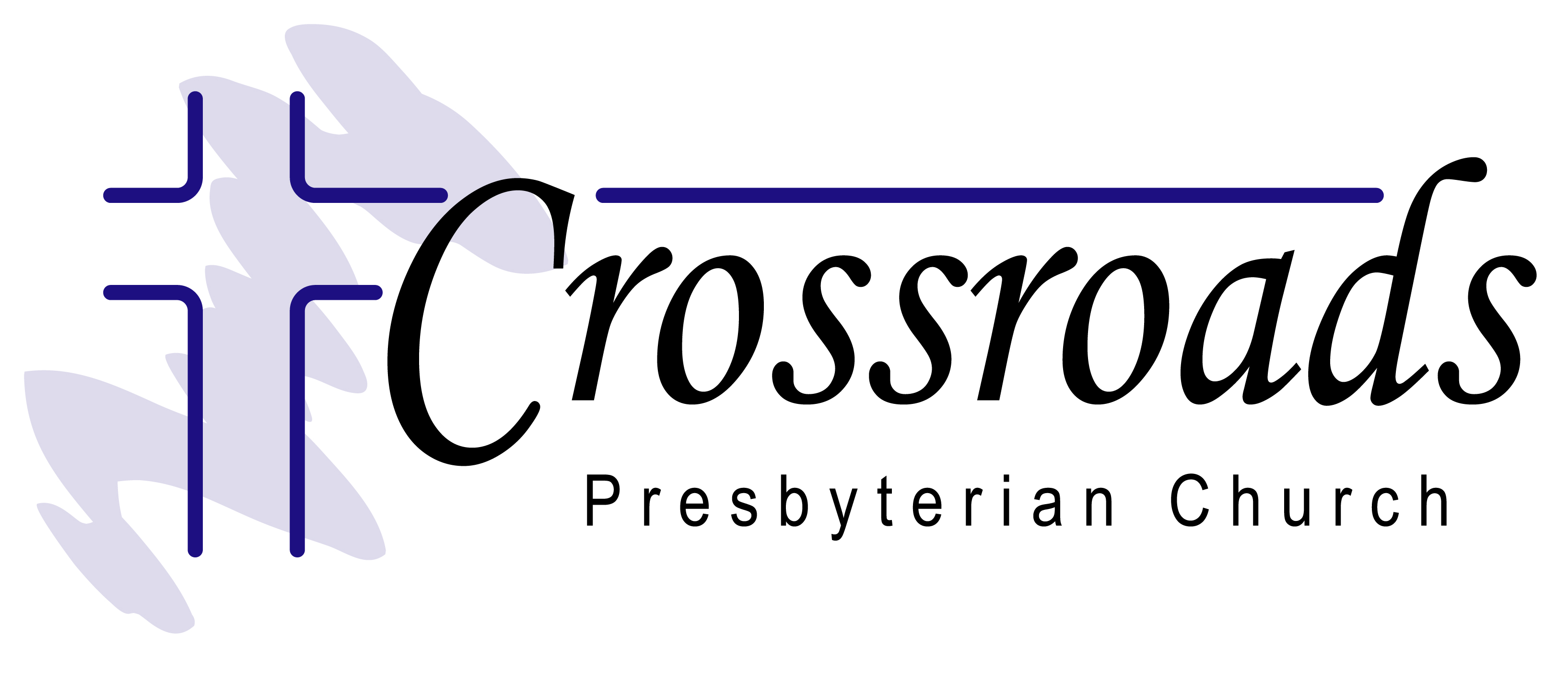 Each applicant must fill out a separate form. Please complete this application, along with an Opportunities to Serve form, and return these to the church office. We will contact you to arrange your examination (i.e., interview).Full Name: _____________    _______________    ________________    Date: _____________                          FIRST                                    MIDDLE                                      LASTAddress: _________________________________   _________________________________		Marital status:   ___________	home phone: _______________________			Have you been baptized? _______e-mail:	   __________________________Work phone:   __________________       Cellular phone:  _________________Work e-mail: ___________________(Check if this information is in case of emergency only, i.e., not for the Crossroads Directory).Parents please complete the following section:Full Name			Gender		Birth Date	Family Role		Baptized?First, Middle, Last (if different)	  (M / F)              (MM/DD/YY)	(daughter, stepson, etc.)1. _____________________	______	_________	__________________  Yes   No2. _____________________	______	_________	__________________  Yes   No3. _____________________	______	_________	__________________  Yes   No4. _____________________	______	_________	__________________  Yes   No5. _____________________	______	_________	__________________  Yes   No6. _____________________	______	_________	__________________  Yes   No7. _____________________	______	_________	__________________  Yes   NoAre you transferring from another church? _______  If yes, please complete below:Name of church and mailing address: 	___________________________	______________________________________________________     Have you come to the point in your life where you know for certain that if you were to die today you would go to heaven?	  Yes			  No			  Not sure     Suppose you were to die today and stand before God and He were to say to you, “Why should I let you into My heaven?” what would you say? (use back side if necessary)---------------------------------------------------------------------------------------------------------------------Crossroads serves as a home base at the crossroads of Northern Virginia fortraining and equipping people to grow in Jesus Christ andmaking him known in our neighborhoods, our nation, and the world.Please prayerfully consider the above vision statement. Then, briefly state why you want to pursue membership at Crossroads:     The following five statements are taken from the Questions of Membership asked of anyone who desires to become a member of a congregation of the Presbyterian Church in America. Please review these and initial beside each.  If you need any clarification, feel free to ask questions prior to, or during your membership interview:  Initials:   _____	Do you acknowledge yourself to be a sinner in the sight of God, justly deserving His displeasure, and without hope, except through His sovereign mercy?_____	Do you believe in the Lord Jesus Christ as the Son of God, and Savior of sinners, and receive and rest upon Him alone for salvation as He is offered in the Gospel?_____	Do you now resolve and promise, in humble reliance upon the grace of the Holy Spirit, that you will endeavor to live as becomes the followers of Christ?   _____	Do you promise to support the Church in its worship and work to the best of your ability?   _____	Do you submit yourself to the government and discipline of the Church, and promise to strive for its purity and peace?     The two statements below are taken from vows taken by our charter members on .  Please initial beside each, if you agree with these statements. _____	I promise to receive the word of truth from the mouth of the pastor of Crossroads Presbyterian Church with meekness and love, to encourage him in his labors, and to assist his endeavors for my instruction and spiritual edification.   _____	I promise to yield to the ruling elders and deacons of Crossroads Presbyterian Church all that honor, encouragement and obedience in the Lord to which their office, according to the Word of God and the Constitution of the church, entitles them.The following statements are taken from the questions each member is asked to affirm when covenant children of members are baptized.  Please initial beside each, as applicable.    _____	I undertake, along with the other members of Crossroads Presbyterian Church, the responsibility of assisting the parents of the congregation in the Christian nurture of their covenant children.     For parents of minor children:   _____ 	I promise, in humble reliance upon divine grace, that I will endeavor to set before my children a godly example, that I will pray with and for them, that I will teach them the doctrines of our holy religion, and that I will strive by all the means of God's appointment, to bring them up in the nurture and admonition of the Lord. ______	I agree to the By-Laws of Crossroads Presbyterian Church dated June 1, 2014. 	Available at www.crossroadspca.net/formsIn order to help ensure that members of Crossroads are properly cared for, each elder serves as the shepherding elder for a small group of communicant households. As you know, God has charged the Session to keep watch over the flock that He has called us to oversee (Acts ). We believe that the best way to do this is to be sure that each member has a particular elder in mind if situations arise that require pastoral care and for that elder to pay extra attention to a small number of households. If you have a particular ruling elder in mind who you would like to serve you in this way, please list his name below:

               ___________________________________

Signed _________________________________________ Date __________________Full Name (print):  ________________  ________________  ___________________		    	(first)	                          (middle)                             (last)On the basis of your profession, we, the Session of Crossroads Presbyterian Church, receive and welcome you into membership in this particular church.  We will endeavor to provide you and your family diligent care as a member of this flock, discharging toward you all those duties of love that are due fellow Christians, and especially incumbent on those called to the office of elder. As Pastor, I promise to be zealous and faithful in maintaining the truths of the gospel and the purity and peace of the Church and to be faithful and diligent in the exercise toward you of all duties as a Christian and a minister of the gospel.Signed  ______________________________ Date ___________ 		(pastor)
            ______________________________ Date ___________	(shepherding elder)